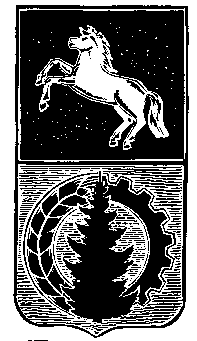 	       ПРОЕКТАДМИНИСТРАЦИЯ АСИНОВСКОГО РАЙОНАПОСТАНОВЛЕНИЕ(утратило силу в редакции постановления администрацииАсиновского района от 05.07.2017 № 962)28.06.2016 											 № 882г.АсиноОб утверждении Положенияо предоставлении лицом, замещающим муниципальнуюдолжность Главы Асиновского района, сведений о доходах, расходах,об имуществе и обязательствах имущественного характера	В соответствии Федеральным законом от 25 декабря 2008 года № 273-ФЗ «О противодействии коррупции», Федеральным законом от 6 мая 2009 года № 68-ОЗ «О гарантиях деятельности депутатов представительных органов муниципальных образований, выборных должностных лиц местного самоуправления, лиц, замещающих муниципальные должности, в томской области» ПОСТАНОВЛЯЮ:	1. Утвердить Положение о предоставлении лицом, замещающим муниципальнуюдолжность Главы Асиновского района, сведений о доходах, расходах, об имуществе и обязательствах имущественного характера согласно приложению к настоящему постановлению.2. Настоящее постановление подлежит размещению на официальном сайте муниципального образования «Асиновский район» в информационно-телекоммуникационной сети «Интернет».3. Контроль за исполнением настоящего постановления возложить на заместителя Главы администрации Асиновского района по управлению делами.Глава Асиновского района                                                                                     А.Е.ХаныговПриложение к постановлению администрации Асиновского районаот 28.06.2016 № 882Положениео предоставлении лицом, замещающим муниципальнуюдолжность Главы Асиновского района, сведений о доходах, расходах,об имуществе и обязательствах имущественного характера1. Настоящее Положение разработано в соответствии с Федеральным законом от 25 декабря 2008 года № 273-ФЗ «О противодействии коррупции», Федеральным законом от 36 декабря 2012 года № 230-ФЗ «О контроле за соответствием расходов лиц, замещающих государственные должности, и иных лиц их доходам» сведений о доходах, об имуществе и обязательствах имущественного характера, сведений о доходах супруги (супруга) и несовершеннолетних детей, об имуществе, принадлежащем им на праве собственности, и об их обязательствах имущественного характера, а также сведений о своих расходах, о расходах супруги (супруга) и несовершеннолетних детей.2. Глава Асиновского района по утвержденной Президентом Российской Федерации форме справки предоставляет ежегодно, не позднее 1 апреля текущего года, следующего за отчетным:а) сведения о своих доходах, полученных за отчетный период (с 1 января по 31 декабря) от всех источников (включая денежное содержание, пенсии, пособия, иные выплаты), а также сведения об имуществе, принадлежащем ему на праве собственности, и о своих обязательствах имущественного характера по состоянию на конец отчетного периода;б) сведения о доходах супруги (супруга) и несовершеннолетних детей, полученных за отчетный период (с 1 января по 31 декабря) от всех источников (включая заработную плату, пенсии, пособия, иные выплаты), а также сведения об имуществе, принадлежащем им на праве собственности, и об их обязательствах имущественного характера по состоянию на конец отчетного периода;в) сведения о своих расходах, а также о расходах своих супруги (супруга) и несовершеннолетних детей по каждой сделке, совершенной за отчетный период (с 1 января по 31 декабря), по приобретению земельного участка, другого объекта недвижимости, транспортного средства, ценных бумаг, акций (долей участия, паев в уставных (складочных) капиталах организаций), если сумма сделки превышает общий доход лица, замещающего муниципальную должность и его супруги (супруга) за три последних года, предшествующих совершению сделки, и об источниках получения средств, за счет которых совершена сделка. К справке о расходах прилагается копия договора или иного документа о приобретении права собственности на указанное имущество.3. Сведения о доходах, расходах, об имуществе и обязательствах имущественного характера предоставляются Главой Асиновского района главному специалисту по персоналу администрации Асиновского района.4. В случае если Глава Асиновского района обнаружил, что в предоставленных им, в соответствии с настоящим Положением, сведениях о доходах, об имуществе и обязательствах имущественного характера, сведениях о расходах не отражены или не полностью отражены какие-либо сведения либо имеются ошибки, он вправе предоставить уточненные сведения в течение одного месяца после окончания срока, указанного в пункте 2 настоящего Положения.5. В случае непредставления по объективным причинам Главой Асиновского района сведений о доходах, об имуществе и обязательствах имущественного характера супруги (супруга) и несовершеннолетних детей, сведений о расходах супруги (супруга) и несовершеннолетних детей данный факт подлежит рассмотрению на комиссии по соблюдению требований к служебному поведению и урегулированию конфликта интересов администрации Асиновского района.6. Сведения, предоставляемые в соответствии с настоящим Положением, являются сведениями конфиденциального характера, если федеральными законами они не отнесены к сведениям, составляющим государственную и иную охраняемую федеральными законами тайну.7. Сведения о доходах, расходах, об имуществе и обязательствах имущественного характера, предоставленные в соответствии с настоящим Положением, и информация о результатах проверки достоверности и полноты этих сведений приобщаются к личному делу Главы Асиновского района.8. Проверка достоверности и полноты сведений, предоставленных в соответствии с настоящим Положением, осуществляется в соответствии с законодательством Российской Федерации.9. Невыполнение Главой Асиновского района обязанности по представлению сведений о своих доходах, об имуществе и обязательствах имущественного характера, сведений о доходах, об имуществе и обязательствах имущественного характера своих супруги (супруга) и несовершеннолетних детей, а также сведений о своих расходах, о расходах супруги (супруга) и несовершеннолетних детей в порядке, установленном настоящим Положением, является основанием для привлечения его к ответственности, предусмотренной действующим законодательством Российской Федерации.